Year 2 – Digital photographyEnjoyed teaching these lessons? Found a mistake? Share feedback at the-cc.io/feedback.Unit introductionLearners will learn to recognise that different devices can be used to capture photographs and will gain experience capturing, editing, and improving photos. Finally, they will use this knowledge to recognise that images they see may not be real.It is recommended that you use digital cameras to take photographs in these lessons, so that learners can experience a range of devices. However, tablets or other devices with cameras will also work. This unit uses screenshots from the website https://pixlr.com/x/, but you could also use the Pixlr app if you’re using tablets.Overview of lessonsProgressionThis unit begins the learners’ understanding of how photos are captured and can be manipulated for different purposes. Following this unit, learners will develop their photo editing skills in Year 4.Please see the learning graph for this unit for more information about progression.Curriculum linksNational curriculum computing linksComputingUse technology purposefully to create, organise, store, manipulate, and retrieve digital contentRecognise common uses of information technology beyond schoolUse technology safely and respectfully, keeping personal information private; identify where to go for help and support when they have concerns about content or contact on the internet or other online technologiesFurther national curriculum linksArt and designTo develop a wide range of art and design techniques in using colour, pattern, texture, line, shape, form, and spaceEducation for a Connected World links I know / understand that we can encounter a range of things online including things we like and don’t like as well as things which are real or make believe / a joke.AssessmentFormative assessment opportunities are provided throughout each of the lesson plan documents and the learning objectives and success criteria can be used to observe learners’ progress for summative assessment.
Subject knowledgeYou should be familiar with the basic principles of photography, including composition, framing, lighting, and how to reduce blur.Lesson 5 uses an online photo editing tool, Pixlr, and knowledge of using photo editing software to apply filters to images is required to use this effectively; you should also be familiar with saving and downloading images.Enhance your subject knowledge to teach this unit with the following training opportunities:Online training coursesGet Started Teaching Computing in Primary Schools: preparing to teach 5 - 11 year oldsProgramming Pedagogy in Primary Schools: Developing Computing TeachingResources are updated regularly - the latest version is available at: the-cc.io/curriculum.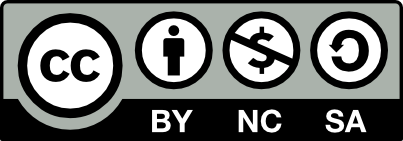 This resource is licensed by the Raspberry Pi Foundation under a Creative Commons Attribution-NonCommercial-ShareAlike 4.0 International licence. To view a copy of this license, visit, see creativecommons.org/licenses/by-nc-sa/4.0/.LessonBrief overviewLearning objectives1  Taking photographsThis lesson introduces the concept that many devices can be used to take photographs. In the lesson, learners begin to capture their own photographs. To use a digital device to take a photographI can recognise what devices can be used to take photographsI can talk about how to take a photographI can explain what I did to capture a digital photo2  Landscape or portrait?A photograph can be taken in either portrait or landscape format. In this lesson, learners explore taking photographs in both portrait and landscape formats and explore the reasons why a photographer may favour one over the other.To make choices when taking a photographI can explain the process of taking a good photographI can take photos in both landscape and portrait formatI can explain why a photo looks better in portrait or landscape format3  What makes a good photograph?A photograph is composed by a photographer. In this lesson, learners discover what constitutes good photography composition and put this into practice by composing and capturing photos of their own.To describe what makes a good photographI can identify what is wrong with a photographI can discuss how to take a good photographI can improve a photograph by retaking it4  LightingIn this lesson, learners investigate the effect that good lighting has on the quality of the photos they take, and explore what effect using the camera flash and adding an artificial light source have on their photos.To decide how photographs can be improvedI can explore the effect that light has on a photoI can experiment with different light sourcesI can explain why a picture may be unclear5  EffectsThis lesson introduces the concept of simple image editing. Learners are introduced to the Pixlr image editing software and use the ‘Adjust’ tool to change the colour effect of an image.To use tools to change an imageI can recognise that images can be changedI can use a tool to achieve a desired effectI can explain my choices6  Is it real? This lesson introduces the concept that images can be changed for a purpose. Learners are introduced to a range of images that have been changed in different ways and through this, develop an awareness that not all images they see are real. To start the lesson, learners are first challenged to take their best photograph by applying the photography composition skills that they have developed during the unit.To recognise that photos can be changedI can apply a range of photography skills to capture a photoI can recognise which photos have been changedI can identify which photos are real and which have been changed